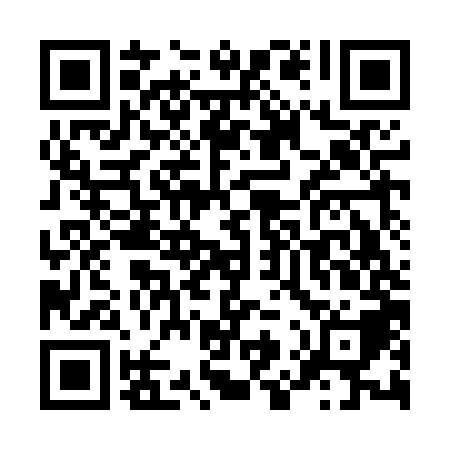 Ramadan times for Amermont, BelgiumMon 11 Mar 2024 - Wed 10 Apr 2024High Latitude Method: Angle Based RulePrayer Calculation Method: Muslim World LeagueAsar Calculation Method: ShafiPrayer times provided by https://www.salahtimes.comDateDayFajrSuhurSunriseDhuhrAsrIftarMaghribIsha11Mon5:095:096:5812:463:546:356:358:1812Tue5:075:076:5612:463:556:376:378:2013Wed5:045:046:5412:463:566:396:398:2114Thu5:025:026:5112:453:576:406:408:2315Fri5:005:006:4912:453:586:426:428:2516Sat4:574:576:4712:453:596:436:438:2717Sun4:554:556:4512:444:006:456:458:2918Mon4:524:526:4312:444:016:476:478:3019Tue4:504:506:4012:444:026:486:488:3220Wed4:474:476:3812:444:036:506:508:3421Thu4:454:456:3612:434:046:516:518:3622Fri4:424:426:3412:434:056:536:538:3823Sat4:404:406:3212:434:066:556:558:4024Sun4:374:376:2912:424:076:566:568:4225Mon4:354:356:2712:424:076:586:588:4426Tue4:324:326:2512:424:087:007:008:4527Wed4:304:306:2312:414:097:017:018:4728Thu4:274:276:2112:414:107:037:038:4929Fri4:244:246:1812:414:117:047:048:5130Sat4:224:226:1612:414:127:067:068:5331Sun5:195:197:141:405:138:088:089:551Mon5:165:167:121:405:148:098:099:572Tue5:145:147:101:405:148:118:1110:003Wed5:115:117:071:395:158:128:1210:024Thu5:085:087:051:395:168:148:1410:045Fri5:065:067:031:395:178:168:1610:066Sat5:035:037:011:395:188:178:1710:087Sun5:005:006:591:385:188:198:1910:108Mon4:574:576:571:385:198:208:2010:129Tue4:544:546:541:385:208:228:2210:1410Wed4:524:526:521:375:218:238:2310:17